                    UNIVERZITA KARLOVA,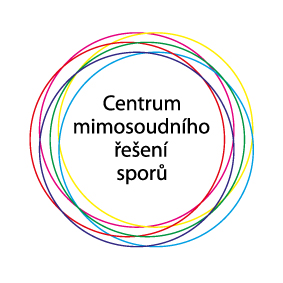 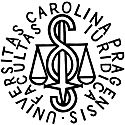                     PRÁVNICKÁ FAKULTA                          pořádá KONFERENCI na témaAKTUÁLNÍ OTÁZKY PRÁVNÍ ÚPRAVY CESTOVNÍHO RUCHU VI.v Praze v úterý 12. listopadu 2019 odpolednev budově Právnické fakulty UKna Náměstí Curieových, místnost 38 (ve vestibulu)Od roku 2015 se na Právnické fakultě UK pořádají malé konference k problémům právní úpravy cestovního ruchu. Akce navazuje na úspěšné konference 10.2. a 7.10. 2015, 8.11. 2016, 9.11.2017, 8.11.2018.PROGRAMZahájení jednání: 12 hod.Prof. JUDr. Jan Kuklík, DrSc. (Univerzita Karlova Právnická fakulta - děkan)JUDr. PhDr. René Petráš, Ph.D. (Univerzita Karlova Právnická fakulta)Uvítání účastníků, úvod konferenceJUDr. Renata Králová (Ministerstvo pro místní rozvoj – ředitelka odboru cestovního ruchu)Aktuální otázky právní úpravy cestovního ruchuMgr. Marián Lukáč, Ph.D. (Technická univerzita v Košiciach, FBERG)Aktuality právne úpravy cestovného ruchu v Slovenskej republikeIng. Radek Chaloupka (Vysoká škola ekonomická)Vývoj kategorizace organizací cestovního ruchuPřestávka okolo 14 hod.JUDr. Klára Dvořáková, M.A. (advokátka - Holubová advokáti s.r.o.)Právní problémy cestovních kanceláří spojené s dopravouIng. Ivica Linderová, Ph.D. (Vysoká škola polytechnická Jihlava)Legislatívny rámec cestovania osob so zdravotným znevýhodnenímDoc. JUDr. Radim Boháč, Ph.D. (Univerzita Karlova Právnická fakulta)Místní poplatky v turismu+ Stav výzkumu právní úpravy sdílené ekonomikyIng. Šárka Tittelbachová, Ph.D. (Vysoká škola hotelová)Využití metodiky 3E pro konstrukci indikátorů výkonnosti v turismuPřestávka okolo 15:30 hod.SEKCE PRÁVNÍ ÚPRAVA A PRAXE PAMÁTKOVÉ PÉČEJUDr. PhDr. René Petráš, Ph.D. (Univerzita Karlova Právnická fakulta)Mnohaletý boj o nový památkový zákon+ Problémy menšinových památek – stav výzkumuProf. JUDr. Jan Kuklík, DrSc. (děkan - Právnická fakulta UK)Problémy restitucí menšinového – zejména židovského majetku a jeho využití pro turismusDoc. RNDr. Jiří Vaníček, CSc. (Vysoká škola ekonomická)Praktické problémy restitucí a památkové péče Mgr. Bc. Eva Mariánusová Juhaňáková (Archeologický ústav AVČR, Brno)Slabiny právní úpravy ochrany montánních (hornických) památekDoc. Mgr. Lukáš Novotný, M.A., Ph.D. (České vysoké učení technické)   Nové památky na Seznamu světového dědictví UNESCO v ČRUkončení jednání konference okolo 18 hod., následuje DISKUSNÍ SEMINÁŘ (nejen pro studenty) k právním a praktickým problémům památkové péče a vlivu turismuProgram bude zveřejněn i na stránkách PFUK http://turismus.prf.cuni.cz/ Délka příspěvků do dvaceti minut, po referátech následuje diskuse.Konferenční poplatek se neplatí. Občerstvení na akci bude zajištěno. Na akci je vhodné se přihlásit do 6.11. na petras@prf.cuni.czPŘÍSPĚVKY BUDOU PUBLIKOVÁNY na základě recenzního řízení, a to i od odborníků, kteří nevystoupí na konferenci, v časopise STUDIA TURISTICA, v právně zaměřeném čísle 1/2020. Termín odevzdání článků je nejpozději 8.12., a to ve formátu požadovaném časopisem.Na konferenci bude prezentována publikace z minulé konference, kdy vyšlo k aktuálním právním otázkám cestovního ruchu monotematické právní číslo časopisu Studia turistica 2019 číslo 1, navazující na číslo 2018/1. Volně dostupné na  https://www.studiaturistica.cz/Předběžně prezentovány budou i dokončovaná kolektivní publikace Petráš a kol: Menšiny, turismus a právo (nakl. Auditorium) a nové vydání knihy Dvořáková – Králová: Cestovní právo (nakl. C.H. Beck). Organizace konference:Centrum mimosoudního řešení sporů PFUKVedoucí centra JUDr. Tomáš Horáček, Ph.D.Hlavní organizátor konference JUDr. et PhDr. René Petráš, Ph.D. (petras@prf.cuni.cz)Univerzita Karlova, Právnická fakultaNám. Curieových 7   11640 Praha 1------------------------------------------------------------------------------------------------------------Spolupracující instituce, mediální podpora: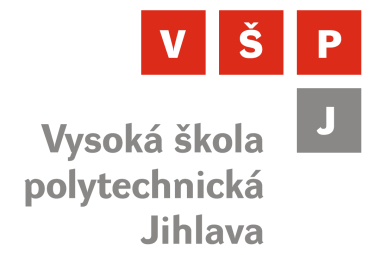 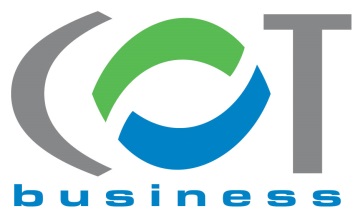 Sponzorem akce je advokátní kancelář Holubová advokáti s.r.o.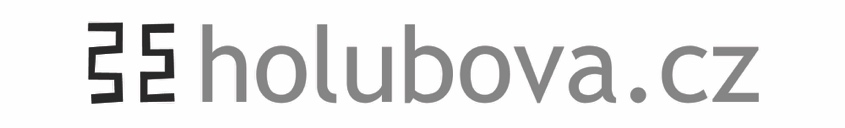 